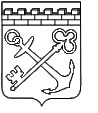 АДМИНИСТРАЦИЯ ЛЕНИНГРАДСКОЙ ОБЛАСТИКОМИТЕТ ПО ФИЗИЧЕСКОЙ КУЛЬТУРЕ И СПОРТУ ЛЕНИНГРАДСКОЙ ОБЛАСТИПРИКАЗот «____»____________ 2024 года № _____О распределении субсидий бюджетам муниципальных образований Ленинградской области на монтаж оборудования для создания "умных" спортивных площадок на 2024 годВ соответствии с пунктом 3.12. постановления Правительства Ленинградской области от 19 января 2024 года №35 «О мерах по реализации в 2024 году областного закона «Об областном бюджете Ленинградской области на 2024 год и на плановый период 2025 и 2026 годов», п р и к а з ы в а ю:1. Утвердить распределение субсидий бюджетам муниципальных образований Ленинградской области на монтаж оборудования для создания "умных" спортивных площадок на 2024 год, предоставление которых в 2023 году осуществлялось в пределах суммы, необходимой для оплаты денежных обязательств получателей средств бюджета, источником финансового обеспечения которых являлась указанная субсидия, согласно приложению к настоящему приказу.2. Контроль за исполнением настоящего приказа остается за председателем комитета.Председатель комитета					  		Е.Н. ПономаревУТВЕРЖДЕНОприказом комитетапо физической культуре и спортуЛенинградской областиот ______________ № _________(приложение)РАСПРЕДЕЛЕНИЕ 
субсидий бюджетам муниципальных образований Ленинградской области 
на монтаж оборудования для создания "умных" спортивных площадок 
на 2024 год№ 
п/пНаименование 
муниципального образованияСумма 
(тысяч рублей)№ 
п/пНаименование 
муниципального образования2024 год1.Выборгский район1.1.Приморское городское поселение26 665,5Итого26 665,5 